Les 2 modernisme: 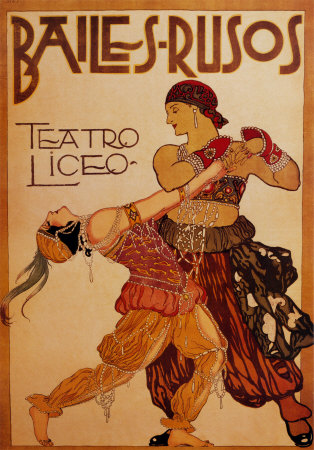 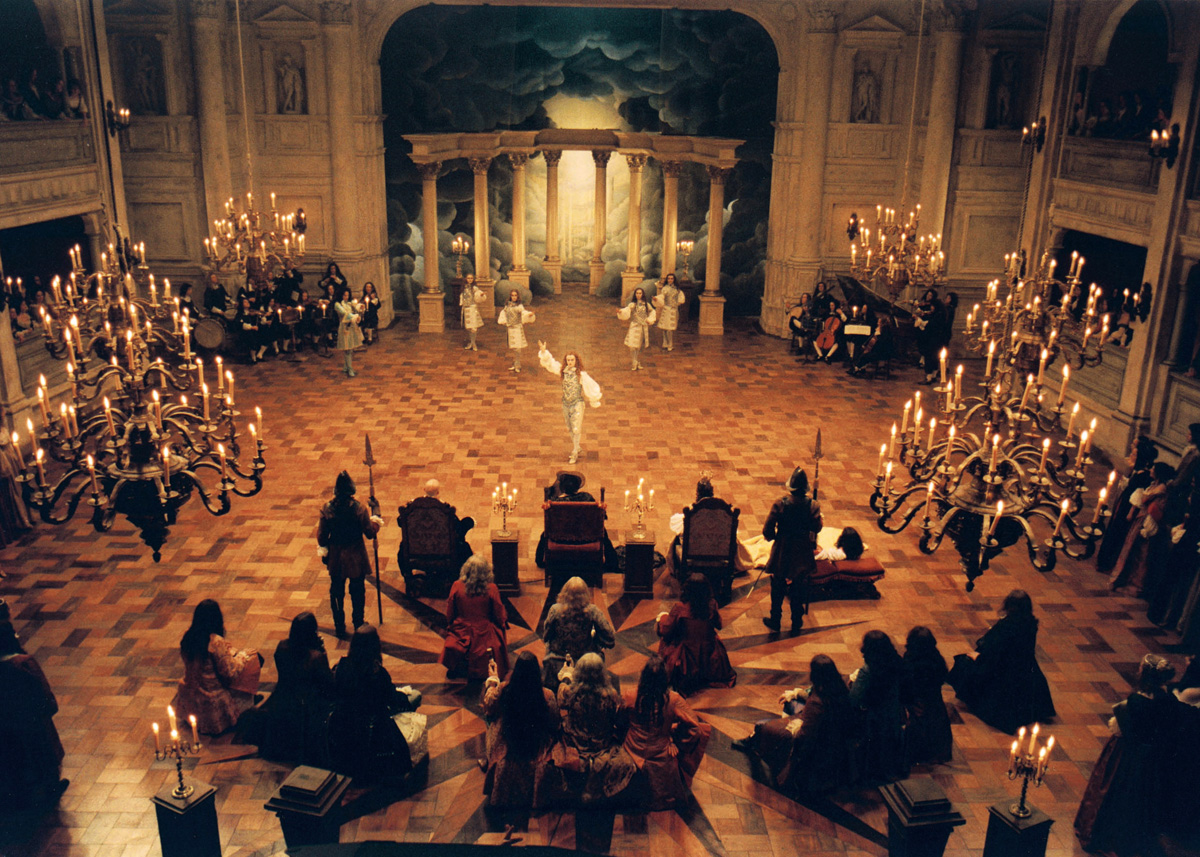 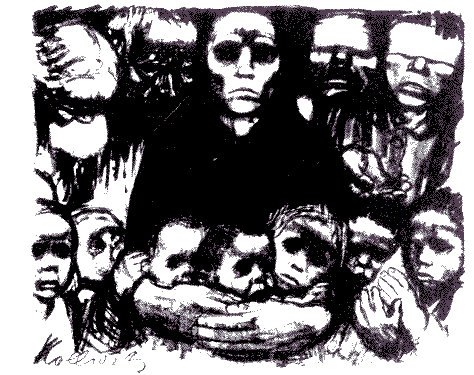 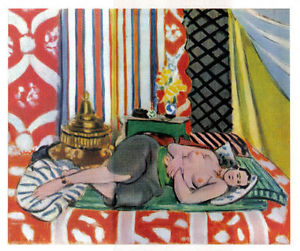 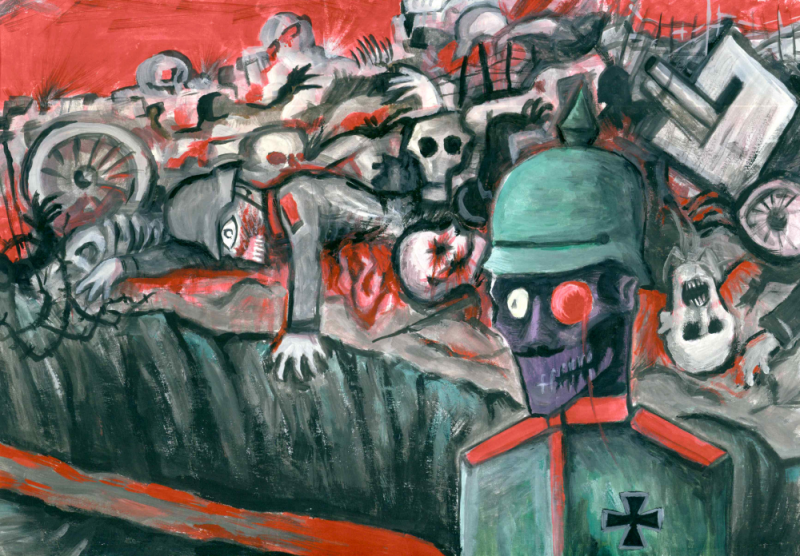 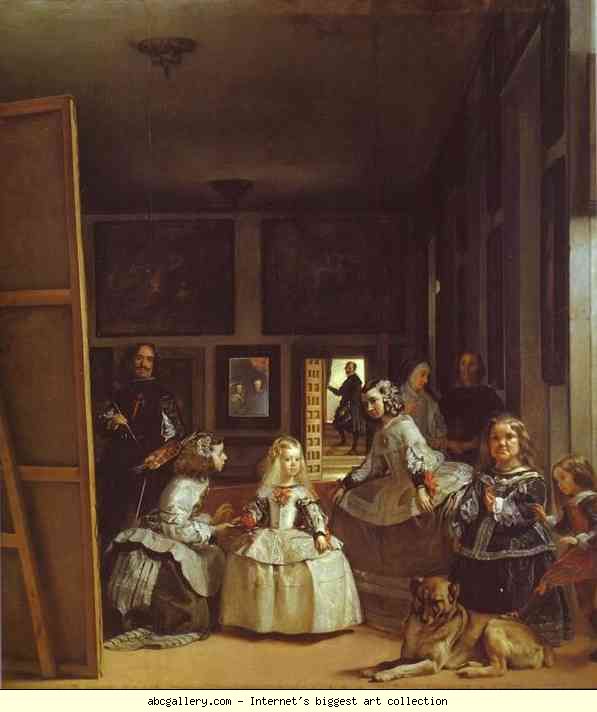 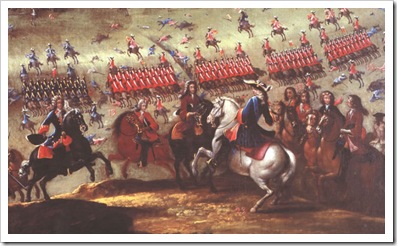 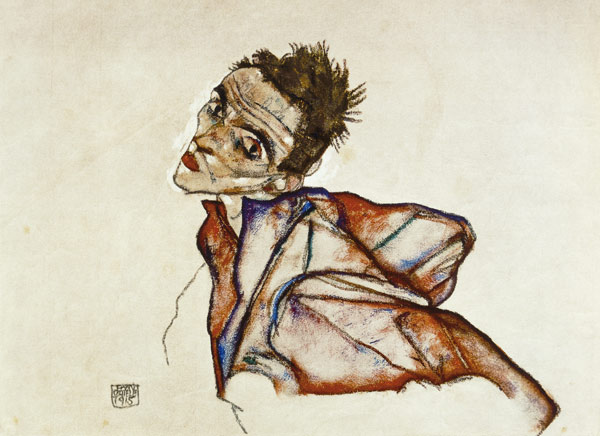 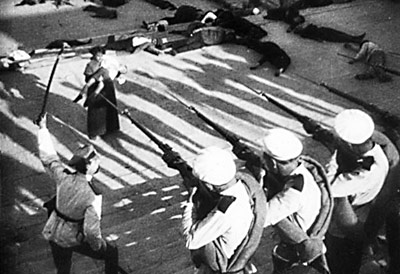 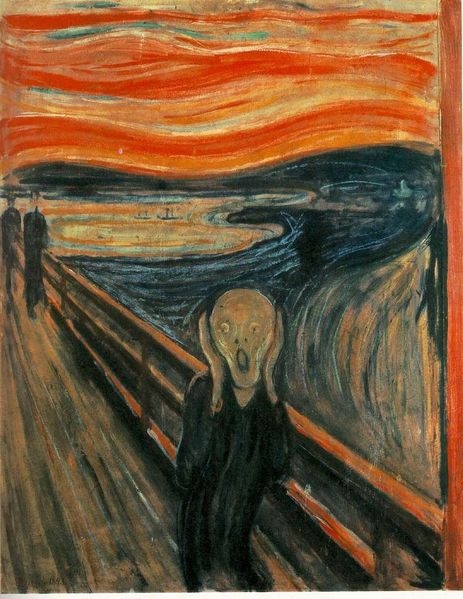 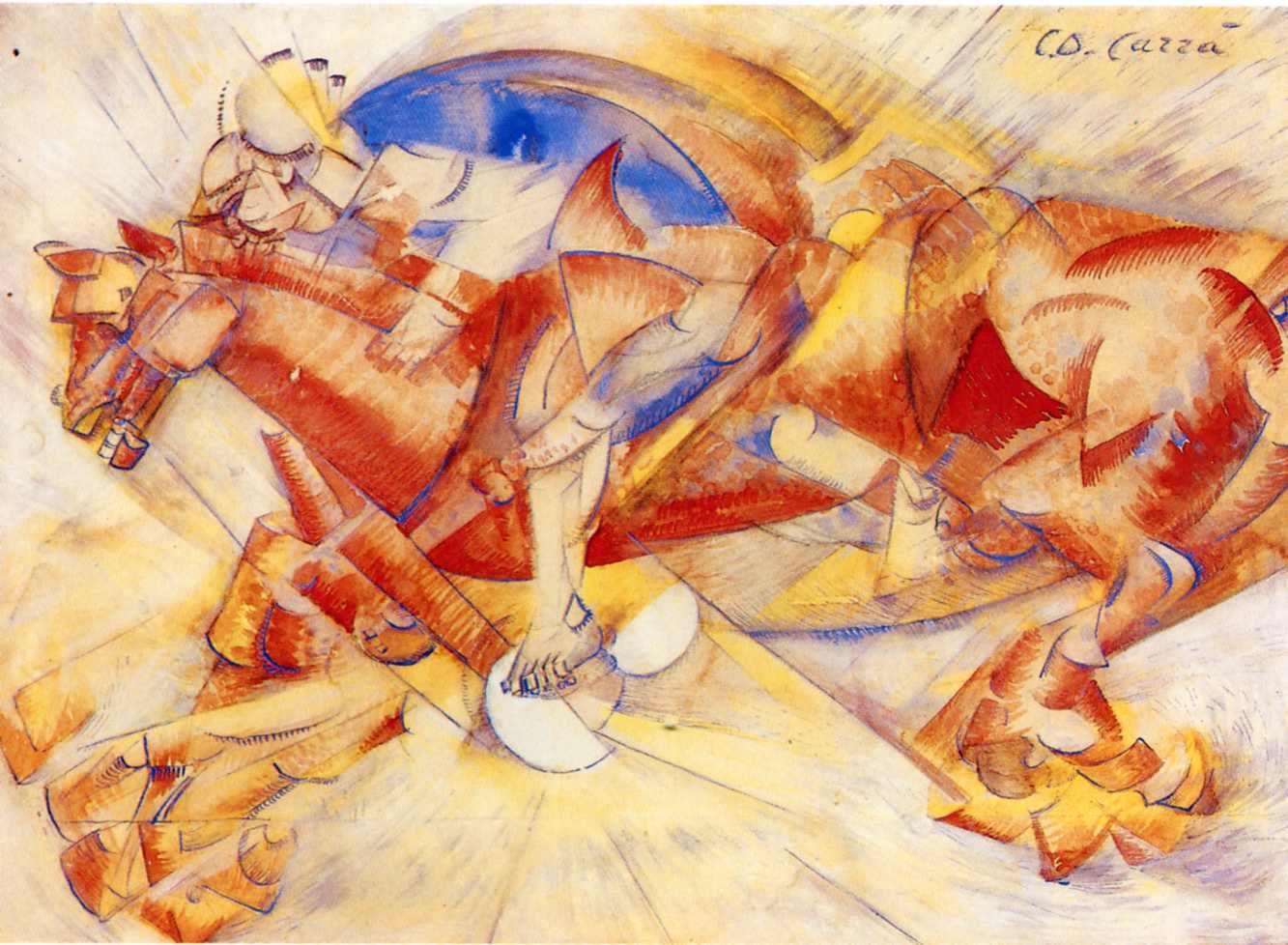 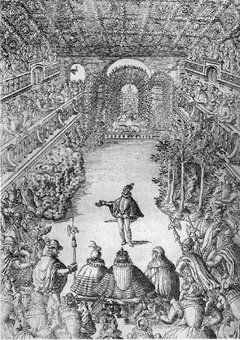 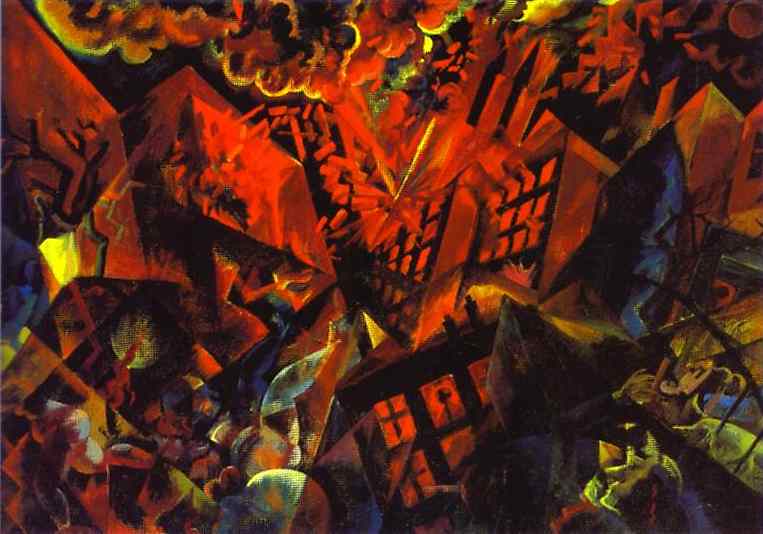 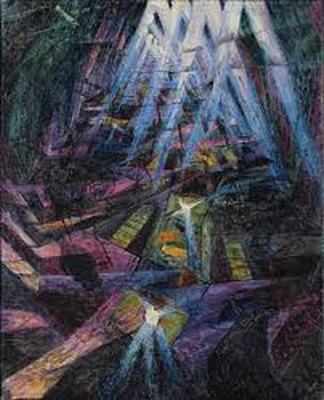 